ҠАРАР                                                                                            РЕШЕНИЕО работе постоянной комиссии по социальным вопросам, местному самоуправлению и охране правопорядка Совета сельского поселения Зириклинский сельсовет  муниципального района Шаранский район Республики Башкортостан в 2015 годуЗаслушав отчет председателя постоянной комиссии  по социальным вопросам, местному самоуправлению и охране правопорядка Совета сельского поселения Зириклинский сельсовет  муниципального района Шаранский район Республики Башкортостан Файзуллина И.Р. о работе   постоянной комиссии  по социальным вопросам, местному самоуправлению и охране правопорядка, Совета сельского поселения Зириклинский сельсовет муниципального района Шаранский район Республики Башкортостан в 2015 году, Совет сельского поселения Зириклинский сельсовет муниципального района Шаранский район Республики Башкортостан решил:1.Отчет  о работе постоянной комиссии  по социальным вопросам, местному самоуправлению и охране правопорядка Совета сельского поселения Зириклинский сельсовет муниципального района Шаранский район Республики Башкортостан в  2015 году принять к сведению. (прилагается)Глава сельского поселенияЗириклинский сельсовет                                                        Р.С.Игдеевс.Зириклы04.04.2016№ 6/60Башкортостан РеспубликаһыШаран районымуниципальрайоныныңЕрекле ауыл Советы Ауыл биләмәһе СоветыЕрекле  ауылы, тел.(34769) 2-54-45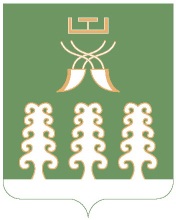 Республика БашкортостанСовет сельского поселенияЗириклинский сельсоветмуниципального районаШаранский районс. Зириклы  тел.(34769) 2-54-45